Chronicle Visit – Thursday 21st September 2017 Dear Parents/Carers,The Chronicle is visiting the school on Thursday 21st September to take a class photograph of all our children who have started “Reception”. This will be published in their paper and online on 22nd September 2017. As such, we would be grateful if you would kindly indicate on the form below whether you wish your child to be included in the class photograph. If your child has received their uniform please ensure that they wear it on the day.Please return the form by Tuesday 19th September – if we do not receive a reply your child will NOT be included.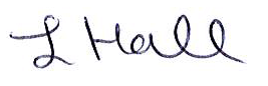 L HallHeadteacherMoorside Community Primary School---------------------------------------------------------------------------------------------------------------------------Please complete and return to the class teacher:Child’s name: ……………………………………………….        Class: …………………….Please tick one box I give permission for my child to be included in the class photo. This photograph will be publish in the Chronicle and will appear online.ORI do not give permission for my child to be included in the class photo and understand that they will be excluded from the class picture.Signed (Parent/Carer) ……………………………………….  Date ……………………